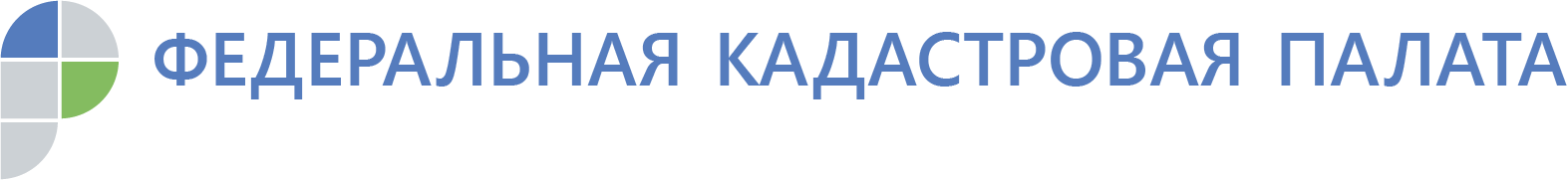 Свыше 153 тыс. сведений о недвижимости выдано за 10 месяцев этого года Кадастровая палата подвела итоги предоставления сведений госреестра недвижимости за 10 месяцев 2019 года. Всего за этот период Кадастровой палатой Республики Адыгея выдано свыше 153 тыс. сведений.«Около 90% обратившихся жителей республики, предпочитают получать сведения в электронном виде. Такая популярность электронного способа подачи запросов о предоставлении сведений из ЕГРН, обусловлена возможностью подать запрос в любое время из любого удобного места. Кроме того, запрашивать сведения в виде электронного документа значительно выгоднее, чем в виде бумажного документа», – поясняет замдиректора Кадастровой палаты республики Ирина Никитина  Самой популярной остается выписка об основных характеристиках и зарегистрированных правах на объект недвижимости: за 10 месяцев было выдано около 54 тыс. таких выписок. Также сохраняется стабильная заинтересованность в получении сведений о правах отдельного лица на имеющиеся у него объекты недвижимости: выдано почти 49 тыс. сведений за указанный период. Кроме того, за 10 месяцев 2019 года Кадастровая палата Адыгеи выдала около 24 тыс. выписок об объекте недвижимости, более 4,5 тыс. выписок о переходе права собственности на объект недвижимости и почти 4 тыс. кадастровых планов территории.С 2017 года выписка из Единого государственного реестра недвижимости (ЕГРН) – единственный документ, подтверждающий право собственности на объект недвижимости. Кроме того, выписка – источник достоверной и объективной информации о недвижимости, сведения о которой содержатся в едином государственном реестре недвижимости. Чаще всего выписки из реестра недвижимости используются для подтверждения права собственности при проведении сделок с недвижимостью, для определения налоговых обязательств владельца недвижимости, при открытии наследства, оспаривания сделок в судебном порядке, для использования объекта в качестве залога, при подготовке процедуры дарения или оформлении завещания и т.д. Иными словами, сведения из ЕГРН могут понадобиться в различных ситуациях, касающихся объектов недвижимого имущества.Закон предусматривает возможность получения общедоступной информации об объектах недвижимости по запросам любых лиц. Так, к общедоступной информации относятся сведения об основных характеристиках и зарегистрированных правах на объект недвижимости, а также сведения о переходе прав на объект недвижимости — это закреплено Законом «О государственной регистрации недвижимости». Таким образом, любой человек может запросить из ЕГРН информацию о том, кому принадлежит конкретный объект недвижимости, сколько раз этот объект был предметом сделок, каковы характеристики объекта, есть ли обременения. Важно отметить, что в рамках выдачи общедоступной информации у третьих лиц не окажутся персональные данные собственников.В соответствии с законодательством, сведения из ЕГРН Федеральная кадастровая палата должна предоставлять в течение трех суток. Граждане могут получить выписку из ЕГРН посредством электронных сервисов, почтовых отправлений, а также через запрос в МФЦ. В то же время, для предоставления сведений фактически в режиме онлайн осенью 2019 года Кадастровая палата в пилотном режиме запустила сервис, который работает для объектов регионов, перешедших на ФГИС ЕГРН, в числе которых Республика Адыгея. Контакты для СМИ тел.: 8(8772)593046-2243press@01.kadastr.ru